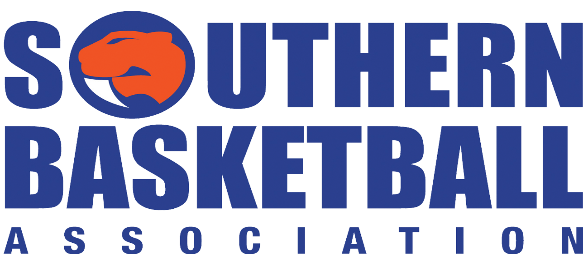 Spring 2022 SENIOR REGISTRATIONS  Entry Information(All registrations to be processed online)Men, Women & Mixed CompetitionsOnline Registration OpenMonday 16th May 2021 at 10am for Existing Teams (Spring 2022 teams)& Monday 23rd May 2022 at 10am for New Teams                                                                                                                                                                                                             Entries close on Sunday 12th June 2022New Season commences – Monday 27th June 2022Semi Finals Week 5th – 8th December 2021Grand Final Week 12th – 17th December  2021NO GAMES PLAYEDMonday 31st October & Tuesday 1st  November (Cup Weekend)Places are limited so please register early.  All late entries (if available) after final closing date will be subject to a late fee of $50.  A link has been sent to existing teams and from 23rd May the link will be available on the website for new teams.Once you register to play in the competition, you accept to play by all Rules of the Association.   A full copy of the By-Laws are available on the association website, teams are expected to understand follow these By-Laws as there are penalties for infringements.Please note most competitions will have 10.15pm games.Competitions Available:Women Monday evenings Open Thursday evenings Open Daytime Ladies (Mon & Thurs)Men Monday evenings  (A  & B )  Tuesday evenings (A,B,C,D) Wednesday evenings (A,B,C,  D & Over 35’s A & B)  Thursday evenings (A,B & Possibly C Grade depending on court availability) Mixed Sunday evenings (during school terms)Competition Fees:Team Registration Fee (Senior teams)			$140.00Team Registration Fee (Daytime Ladies teams)		$95.00Game sheet Fee (Senior teams)				$68.00Game sheet Fee (Daytime Ladies teams)			$40.00Walkover/Forfeit Fine 					$168.00 Stadium Entry Fee (per person 18 & over)		$4.00			Stadium Entry Card – per season				$25.00When registering your team please select grades carefully as we do not re-grade Senior teams.  If the grade you require is not being displayed this means the grade is full.  Do not register in a different grade thinking we can regrade you.  Please email crm@southernbasketball.com.au and we can add your team to a waitlist.  All teams will be invoiced for the season by Round 5.  Finals are charged at $68 per game and must be paid prior to the game.All team registrations are lodged via our website www.southernbasketball.com.au No less than seven (7) players per team accepted.All competitions are dependent on a sufficient number of entries and court space.   We may combine some grades if not enough teams register.All teams and players should be familiar with the Domestic By-Laws which are available on the association website.All teams and players are bound by the provisions of the Member Protection By-Law and Codes of Conduct.   Details are available on the association website.   All players must also register to play in the team and agree to the Code of Conduct.Photographic images of players may be used during any activities associated with the Southern Basketball Association for publication in any form to promote basketball.  If you have any problems completing your registration online please contact the Southern Basketball office on 9583 4481 or email crm@southernbasketball.com.au  Website - www.southernbasketball.com.au